DECLARATION of IPCA collective membership(Декларация коллективного членства в IPCA)I 	 declare that our Organization (Name and Surname of representative of Organization / Имя и Фамилия) has become acquainted with the IPCA Statutes and we know the rights and duties of the IPCA collective member and we pledge to comply with them. Address of link to the IPCA Statutes: https://ipcachess.org/about-us/ipca-statutes/ Заявляю, что наша Организация ознакомилась с Уставом IPCA и нам известные права и обязанности коллективного члена IPCA (по указанной выше ссылке) и обязуемся их выполнять. I agree to the processing of data of our Organization only for the statutory purposes of the IPCA. Я даю согласие на обработку данных нашей Организации, только для уставных целей IPCA. Locality and date (Местность и дата) 				Signature (Подпись) Please send the completed declaration to the IPCA Presidential Council (only in PDF format) on email address: admin@ipcachess.org Отправьте, пожалуйста, заполненную декларацию в Президентский Совет IPCA (только в формате PDF), по указанной выше почте. 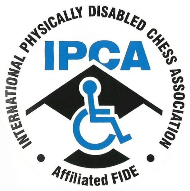 Application for collective membershipin the International Physically Disabled Chess Association (IPCA)Заявление для коллективного членствав Международной Ассоциации Шахматистов с Физической Инвалидностью (IPCA)(Следует заполнить на латинском алфавите)Application for collective membershipin the International Physically Disabled Chess Association (IPCA)Заявление для коллективного членствав Международной Ассоциации Шахматистов с Физической Инвалидностью (IPCA)(Следует заполнить на латинском алфавите)Application for collective membershipin the International Physically Disabled Chess Association (IPCA)Заявление для коллективного членствав Международной Ассоциации Шахматистов с Физической Инвалидностью (IPCA)(Следует заполнить на латинском алфавите)1. IPCA ordinary collective member (National chess organization for people with physical disability) / Обычный коллективный член IPCA (Национальная шахматная организация для людей с физической инвалидностью, с ПОДА)IPCA ordinary collective member (National chess organization for people with physical disability) / Обычный коллективный член IPCA (Национальная шахматная организация для людей с физической инвалидностью, с ПОДА)IPCA ordinary collective member (National chess organization for people with physical disability) / Обычный коллективный член IPCA (Национальная шахматная организация для людей с физической инвалидностью, с ПОДА)2. IPCA honorary collective member (Organization acting for a benefit of physically disabled people from IPCA) / Почетный коллективный член IPCA (Организация, работающая в пользу людей с ПОДА из IPCA)IPCA honorary collective member (Organization acting for a benefit of physically disabled people from IPCA) / Почетный коллективный член IPCA (Организация, работающая в пользу людей с ПОДА из IPCA)IPCA honorary collective member (Organization acting for a benefit of physically disabled people from IPCA) / Почетный коллективный член IPCA (Организация, работающая в пользу людей с ПОДА из IPCA)Country of National chess organization for ordinary membership in IPCA: / Страна Национальной шахматной организации, для обычного членства в IPCA:Country of National chess organization for ordinary membership in IPCA: / Страна Национальной шахматной организации, для обычного членства в IPCA:Country of National chess organization for ordinary membership in IPCA: / Страна Национальной шахматной организации, для обычного членства в IPCA:Number of physically disabled chess players in National chess organization: / Число шахматистовс ПОДА в Национальной шахматной организации:1. Name of National chess organization (As IPCA ordinary member):Название Национальной шахматной организации (Как обычный член IPCA):1. Name of National chess organization (As IPCA ordinary member):Название Национальной шахматной организации (Как обычный член IPCA):2. Name of organization (As IPCA honorary member):Название организации (Как почетный член IPCA):2. Name of organization (As IPCA honorary member):Название организации (Как почетный член IPCA):Address of organization:Адрес организации:Address of organization:Адрес организации:Name, Surname & position of representative of organization:Имя, Фамилия и должность представителя организации:Name, Surname & position of representative of organization:Имя, Фамилия и должность представителя организации:E-mail:E-mail:Phone:Phone: